АДРЕСА ПРЕЗЕНТАЦИОННЫХ ПЛОЩАДОК 04.12.2017г.№ п/пНАИМЕНОВАНИЕ, АДРЕСРАСПОЛОЖЕНИЕ НА КАРТЕ ГОРОДА1МАОУ СОШ №2 ул. Красных Зорь, 39автобусы 22,70, маршрутное такси 72МАДОУ детский сад  № 133ул. Спорта, 2 в  автобусы 19, 20, 23, 88 маршрутное такси 3, 24, 31, 66, 683МАДОУ детский сад   № 51ул.Холодильная, 63 автобусы 1, 8, 11, 14, 15, 17, 25, 27, 30, 48, 54, 55, 63, 86, 88, 96, маршрутное такси 73, 80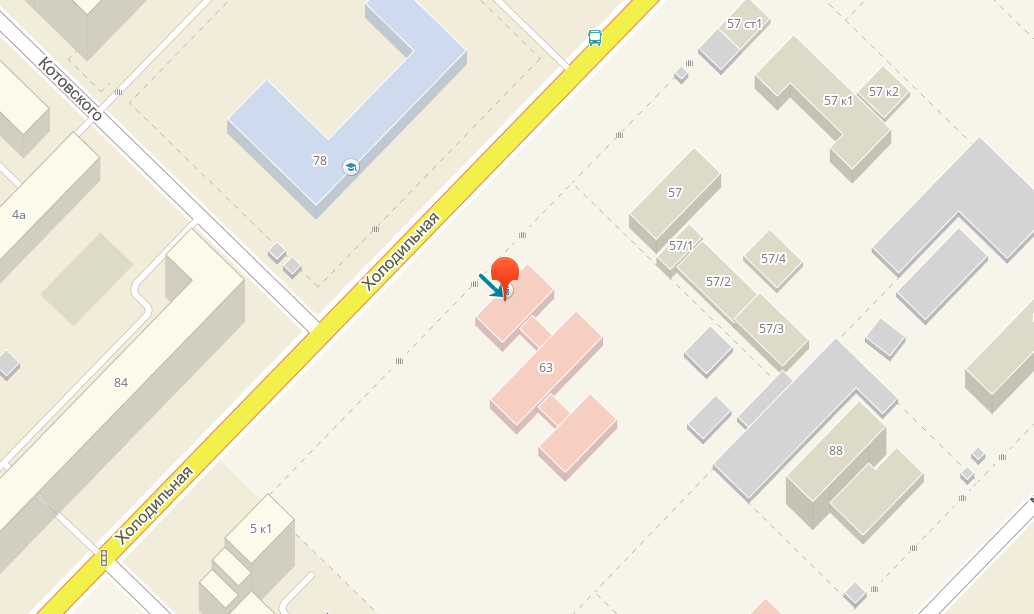 4ГАПОУ ТО "Западно-Сибирский государственный колледж"ул. Рылеева, 34автобусы 33, 285Центр патологии речи и нейрореабилитации ГБУЗ ТО "Областная клиническая психиатрическая больница"ул. Герцена, 74 автобусы 6, 42, 716ГАУЗ ТО Детский психоневрологический лечебно-реабилитационный центр  «НАДЕЖДА»ул. Хохрякова, 80 автобусы 8, 22, 23,40 маршрутное такси 3, 4, 31, 65, 837АУ СОН ТО «Областной центр реабилитации инвалидов»ул. Уральская, 60 автобусы 2, 9, 11, 14, 30, 33, 40, 54, 78, 85, 141,  маршрутное такси 37, 628АУ СОН ТО "Центр социальной помощи семье и детям "Семья"ул. Геологоразведчиков, 14а  автобусы 5, 44, 45, 50, 51 73, 76